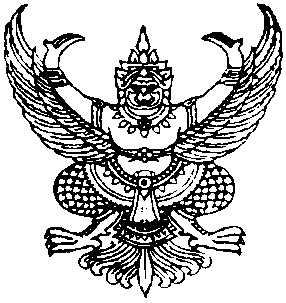 ประกาศองค์การบริหารส่วนตำบลท่าขนานเรื่อง  ประกาศสรุปผลการดำเนินการจัดซื้อจัดจ้างในรอบเดือนมิถุนายน พ.ศ.2559.................................................อาศัยอำนาจตามความในข้อ 2 แห่งประกาศคณะกรรมการข้อมูลข่าวสารของราชการ  เรื่องการกำหนดให้ข้อมูลข่าวสารเกี่ยวกับผลการพิจารณาการจัดซื้อจัดจ้างของหน่วยงานของรัฐเป็นข่าวสารที่ต้องจัดไว้ให้ประชาชนตรวจดูไว้ตามมาตรา 9(8)  แห่งพระราชบัญญัติข้อมูลข่าวสารของราชการ พ.ศ.2540  โดยคณะกรรมการข้อมูลข่าวสารของราชการ  ได้กำหนดให้หน่วยงานของรัฐจัดทำสรุปผลการพิจารณาการจัดซื้อหรือจัดจ้างของหน่วยงานของรัฐเป็นรายเดือนทุก ๆ เดือน  โดยมีรายละเอียดเกี่ยวกับงานที่จัดซื้อจัดจ้าง วงเงินที่จะจัดซื้อหรือจัดจ้าง  ราคากลาง  วิธีซื้อหรือจ้าง  รายชื่อผู้เสนอราคาและราคาที่เสนอ  ผู้ได้รับการคัดเลือกและราคาที่ตกลงซื้อหรือจ้าง  เหตุผลที่คัดเลือกโดยสรุป  และเลขที่วันที่ของสัญญาหรือข้อตกลงในการซื้อหรือการจ้าง  เพื่อให้ประชาชนเข้าตรวจดูดังนั้น  เพื่อปฏิบัติตามประกาศดังกล่าวและเพื่อให้การจัดซื้อจัดจ้างเป็นไปด้วย ความโปร่งใสและตรวจสอบได้  องค์การบริหารส่วนตำบลท่าขนาน จึงขอประกาศสรุปผลการดำเนินการจัดซื้อจัดจ้างในรอบเดือนมิถุนายน  พ.ศ.2559  ให้ประชาชนได้ทราบโดยทั่วกัน  รายละเอียดตามแบบ  สขร.1  แนบท้ายประกาศนี้จึงประกาศมาเพื่อทราบโดยทั่วกันประกาศ  ณ  วันที่  7  เดือน  กรกฎาคม  พ.ศ. ๒๕๕9(นายนิรันดร์  โพร่ขวาง)นายกองค์การบริหารส่วนตำบลท่าขนานแบบ  สขร.1สรุปผลการพิจารณาผลการจัดซื้อจัดจ้างขององค์การบริหารส่วนตำบลท่าขนานประจำเดือนมิถุนายน  พ.ศ.2559ได้นำข้อมูลเกี่ยวกับการจัดซื้อจัดจ้างตามแบบ  สขร.1 (ประจำเดือนมิถุนายน  2559)    เผยแพร่  เมื่อวันที่  7  กรกฎาคม  2559  โดยวิธีปิดประกาศ ณ ที่ทำการองค์การบริหารส่วนตำบลท่าขนานและประกาศในเว็ปไซต์  WWW.TAKHANAN.GO.TH    ไม่ได้นำข้อมูลเกี่ยวกับการจัดซื้อจัดจ้างตามแบบ  สขร.1 เผยแพร่  เหตุเพราะ...................................................................................................................................ลงชื่อ.......................................................ผู้รายงาน(นายสมชาย  นุ่นหยู)ปลัดองค์การบริหารส่วนตำบลท่าขนานแบบ สขร.1สรุปผลการดำเนินการจัดซื้อจัดจ้างในรอบเดือนมิถุนายน  พ.ศ.2559องค์การบริหารส่วนตำบลท่าขนาน  อำเภอเชียรใหญ่  จังหวัดนครศรีธรรมราชวันที่  7  เดือนกรกฎาคม  พ.ศ.2559ลำดับที่วิธีการจัดซื้อจัดจ้างจำนวนโครงการรวมวงเงินงบประมาณ (บาท)รวมราคากลางรวมราคาที่พิจารณาคัดเลือกวงเงินต่ำหรือสูงกว่าราคากลาง (+สูง)(-ต่ำกว่า)หมายเหตุ1.จัดซื้อโดยวิธีตกลงราคา3                                                                                                                                                                                                                                                                                                                                                                                                                                                                                                                                                                                                                                                                                                522,798.----2.จัดจ้างโดยวิธีตกลงราคา83,713,000.-3,233,900.-3,204,000.-29,900.-3.จัดซื้อโดยวิธีสอบราคา-----4.จัดจ้างโดยวิธีสอบราคา-----5.จัดซื้อโดยวิธีประกวดราคา-----6.จัดจ้างโดยวิธีประกวดราคา-----7.จัดซื้อจัดจ้างโดยวิธีพิเศษ-----8.จัดซื้อจัดจ้างโดยวิธีอิเล็กทรอนิกส์-----ลำดับที่งานที่จัดซื้อหรือจัดจ้างวงเงินที่จะซื้อหรือจ้างราคากลางวิธีซื้อหรือจ้างรายซื้อผู้เสนอราคาและราคาที่เสนอผู้ได้รับการคัดเลือกและราคาที่ตกลงซื้อหรือจ้างเหตุผลที่คัดเลือกโดยสรุปเลขที่และวันที่ของสัญญาหรือข้อตกลงในการซื้อหรือจ้าง1.จ้างเป่าบ่อบาดาลกิจการประปาหมู่ที่ 242,000.-42,000.-ตกลงราคาหจก.จิตติภัทร นคร42,000.- บาทหจก.จิตติภัทร นคร42,000.- บาทเป็นผู้ประกอบการที่มีอาชีพนี้โดยตรง41/255929 เม.ย. 25592.จัดซื้อน้ำมันเชื้อเพลิง (ดีเซล) ภัยแล้ง499,970.--ตกลงราคาทีปกรการค้า499,970.- บาททีปกรการค้า499,970.- บาทเป็นผู้ประกอบการที่มีอาชีพนี้โดยตรง11/25592 พ.ค. 25593.จ้างปรับปรุงซ่อมแซมถนนสายนายเริ่ม ทองแก้ว, บ้านนางห้วน  กลับดี บ้านนายเลิศศักดิ์ ยี่มี101,000.-101,200.-ตกลงราคาหจก.บ้านภูเก็ต คอนสตรั่งชั่น แอนด์ คอนซัลติ้ง101,000.-  บาทหจก.บ้านภูเก็ต คอนสตรั่งชั่น แอนด์ คอนซัลติ้ง101,000.-  บาทเป็นผู้ประกอบการที่มีอาชีพนี้โดยตรง17/255917 มี.ค. 25594.จ้างปรับปรุงซ่อมแซมถนนสายจากบ้านนายผล-หนองบ้านเนิน หมู่ที่ 10141,000.-141,700.-ตกลงราคาหจก.บ้านภูเก็ต คอนสตรั่งชั่น แอนด์ คอนซัลติ้ง141,700.-  บาทหจก.บ้านภูเก็ต คอนสตรั่งชั่น แอนด์ คอนซัลติ้ง141,700.-  บาทเป็นผู้ประกอบการที่มีอาชีพนี้โดยตรง18/255917 มี.ค. 25595.โครงการก่อสร้างระบบประปาหมู่บ้าน (แบบผิวดินขนาดใหญ่)2,920,000.-2,949,000.-วิธีพิเศษหจก.นครศรีฯ มอเตอร์2,920,000.- บาทหจก.นครศรีฯ มอเตอร์2,920,000.- บาทเป็นผู้ประกอบการที่มีอาชีพนี้โดยตรง9/255929 ม.ค. 25596.ซื้อวัสดุงานบ้านงานครัว จำนวน 26  รายการ9,863.--ตกลงราคาร้านวรรณาพาณิชย์ 9,863.- บาทร้านวรรณาพาณิชย์ 9,863.- บาทเป็นผู้ประกอบการที่มีอาชีพนี้โดยตรง15/255915 มิ.ย. 25597.ซื้อวัสดุสำนักงาน จำนวน 9  รายการ12,965.--ตกลงราคาร้านวรรณาพาณิชย์ 12,965.- บาทร้านวรรณาพาณิชย์ 12,965.- บาทเป็นผู้ประกอบการที่มีอาชีพนี้โดยตรง16/255915 มิ.ย. 25598.จ้างประกอบอาหารกลางวัน อาหารว่างและเครื่องดื่ม (ประชุมสภา)6,000.--ตกลงราคานางสาวบเด็น  สุขแก้ว6,000.-  บาทนางสาวบเด็น  สุขแก้ว6,000.-  บาทเป็นผู้ประกอบการที่มีอาชีพนี้โดยตรง43/255915 มิ.ย. 255945/255925 พ.ค. 2559ลำดับที่งานที่จัดซื้อหรือจัดจ้างวงเงินที่จะซื้อหรือจ้างราคากลางวิธีซื้อหรือจ้างรายซื้อผู้เสนอราคาและราคาที่เสนอผู้ได้รับการคัดเลือกและราคาที่ตกลงซื้อหรือจ้างเหตุผลที่คัดเลือกโดยสรุปเลขที่และวันที่ของสัญญาหรือข้อตกลงในการซื้อหรือจ้าง9.จ้างประกอบอาหารกลางวัน อาหารว่าและเครื่องดื่มการประเมินประสิทธิภาพ อปท.3,000.--ตกลงราคานางสาวบเด็น  สุขแก้ว3,000.-  บาทนางสาวบเด็น  สุขแก้ว3,000.-  บาทเป็นผู้ประกอบการที่มีอาชีพนี้โดยตรง44/25597 มิ.ย. 255910.ค่าเช่าเครื่องสูบน้ำ จำนวน 2 เครื่อง (ภัยแล้ง)500,000.--ตกลงราคานายยุทธนา คะนึง500,000.- บาทนายยุทธนา คะนึง500,000.- บาทเป็นผู้ประกอบการที่มีอาชีพนี้โดยตรง42/25592 พ.ค. 2559